VÝPOČET BODU ZVRATU:Dosadíme-li do vztahu VH = T – N za T = p * Q a N = Nv + F = nv * Q + F, potom:VH = p * Q - nv * Q – FPokud ve vztahu bude VH vykazovat hodnotu 0, potom:0 = p * QBZ - nv * QBZ – Fp * QBZ - nv * QBZ = FQBZ (p - nv) = FQBZ = F/ p - nvDiagram bodu zvratu: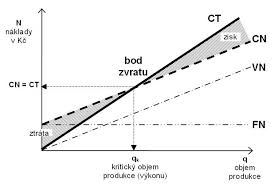 Příklad č. 1 Dle rozpočtu jsou variabilní náklady nového šicího stroje 950 Kč/ks. Prodejní cena je 2499 Kč/ks a fixní náklady jsou propočítány na 350 000 Kč. Fixní náklady zahrnují odpisy, energie a dlouhodobý úvěr. Proběhla také analýza poptávky na trhu zaměřená na potenciální odbyt za plánovanou prodejní cenu. Z výsledků analýzy vyplývá, že potenciální odbyt se pohybuje mezi 200 až 500 ks.Určete, jaké množství učebnic musí vydavatelství prodat, aby z výnosů z prodeje uhradilo náklady. Je plánovaný stav reálný vzhledem k analýze poptávky na trhu?QBZ = 226 ks šicích strojůPříklad č. 2 Společnost vyrábí nabíječky k notebookům a to pouze v jediné variantě. Z vlastní evidence bylo zjištěno, že variabilní náklady související s výrobou jedné nabíječky činí 250 Kč. Fixní náklady zjištěné z účetnictví jsou stanoveny ve výši 150 000 Kč za měsíc. Společnost prodává jednu nabíječku za 690 Kč. V daném období (za rok) společnost vyrobila 4 000 ks kusů nabíječek a celou tuto produkci prodala.Vypočítejte hospodářský výsledek podniku.Stanovte, při jakém objemu produkce bude společnost dosahovat bodu zvratu.Stanovte objem produkce, který zajistí výši zisku 1 500 000 za rok.Výpočet:VH = - 40 000 KčQBZ = 4 091 ksQZ = 7 500 ks   Příklad č. 3 Výrobní podnik vyrábí 1 druh výrobku. Ve sledovaném období (jeden rok) bylo vyrobeno (a prodáno) celkem 34 750 ks a celkové náklady na výrobu tohoto množství činily 14 328 000 Kč. V následujícím roce se objem výroby zvýšil o 12 % a celkové náklady vzrostly na 15 460 800 Kč.Stanovte nákladovou funkci pro roční období.Určete objem produkce, který zajistí dosažení bodu zvratu, jestliže je cena 399 Kč/ks.Výpočet:N = 271,65 * Q + 4 888 162,5QBZ = 38 384 ksPříklad č. 4 Podnik vyrábí trampolíny pouze v jediné velikosti. Z operativní evidence bylo zjištěno, že variabilní náklady související s výrobou jedné trampolíny činí 1 725 Kč. Fixní náklady zjištěné z účetní evidence činí za rok 2 253 695 Kč.Podnik prodává jednu trampolínu za 3 190 Kč. V daném období vyrobil (za jeden rok) 3 540 ks trampolín a celou tuto produkci zároveň prodal.Vypočítejte hospodářský výsledek podniku.Určete bod zvratu za rok. Určete objem produkce, který zajistí požadovaný zisk ve výši 3 500 000 Kč.Výpočet:VH = 2 932 405 KčQBZ = 1 539 ksQ = 3 928 ksPříklad č. 5 Firma „Edison s. r. o.“, která se zabývá výrobou úsporných žárovek, vykázala v měsíci únoru letošního roku náklady ve výši 258 000 Kč. V uvedeném období bylo vyrobeno 24 450 ks úsporných žárovek. V měsíci říjnu bylo vyrobeno o 10 % žárovek více oproti únorové produkci; u nákladů byl zaznamenán nárůst o 9 600 Kč oproti nákladům měsíce února. Svým odběratelům prodává firma žárovky za 12 Kč/ks.S využitím metody dvou období (výroby a náklady v měsících únoru a říjnu) sestavte 	nákladovou funkci pro výrobu úsporných žárovek.Stanovte nezbytnou výši výroby žárovek pro dosažení bodu zvratu. (hodnotu variabilních 	nákladů na jednotku výroby a celkovou výši fixních nákladů použijte z matematického 	popisu nákladové funkce.)Výpočet:Nákladová funkce: N = 3,92 ∙ Q + 162 156QBZ = 20 069 ks žárovekPříklad č. 6 Pekárna pod názvem „Čerství rohlík“, zásobuje okolní prodejny, hotely a kanceláře čerstvým pečivem. Management pekárny zjistil, že nejméně pečiva se prodalo v měsíci březnu (128 600 ks) a naopak nejvíce pečiva se prodalo v měsíci září, kdy byly celkové náklady ve výši 830 400 Kč. Pekárna prodává svoje výrobky za průměrnou cenu 8 Kč/ks a nákladová funkce pro měsíční období byla stanovena v podobě N = 4 Q + 284 600. (Q množství pečiva v kusech)Určete výsledek hospodaření pekárny v měsíci březnu.Určete hodnotu nejvyšší produkce dosaženou v měsíci září.Určete výsledek hospodaření za měsíc září.Určete bod zvratu v závislosti na určené nákladové funkci a stanovené průměrné ceně.Výpočet:VHBŘEZEN = 229 800 KčQZÁŘÍ = 136 450 ks VHZÁŘÍ = 261 200 KčQBZ = 71 150 ks